Publicado en Donostia-San Sebastián el 16/11/2016 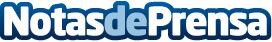 La incidencia de las adicciones en el entorno familiar, tema central de las V Jornadas de Alcoholismo y Adicciones este viernes en DonostiaBajo el título 'Familia y Adicción', el encuentro ahondará en la incidencia que las adicciones tienen en el entorno familiar del adicto. Se trata de una cuestión poco conocida y que constituye 'la otra cara' de la adicción, a pesar de que se estima que ésta afecta a entre seis y ocho personas del entorno del adictoDatos de contacto:Gabinete de Comunicación943223750Nota de prensa publicada en: https://www.notasdeprensa.es/la-incidencia-de-las-adicciones-en-el-entorno Categorias: Sociedad País Vasco http://www.notasdeprensa.es